SCIENTIFIC PROGRAMTuesday, December 12,  2017	08:00 - 09:00		Registration / Coffee & Refreshment / Exhibitions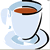 09:00 - 10:30   	Session 1: Plenary lectures (English)                 (Hall A) 			Chair: Eli Schwartz09:00 – 09:45	Malaria global perspective: Can malaria be eradicated? - Steve Hoffman (USA) 09:45 – 10:00	Epidemiology of leishmaniasis in Israel – Laor Orshan10:00 – 10:30	Evolution of leishmaniasis vaccine development - Steven Reed (USA)10:30 - 10:45  		General Assembly and Elections10:45 – 11:15		Coffee break / Exhibitions 11:15 – 12:45	Parallel Sessions Session 2: 		Travel  Medicine                                                 (Hall A)			Chairs: Israel Potasman & Yasmin Maor	11:15 – 11:35 	Paediatric travel medicine: Don’t forget the kids! - Mike Starr (Australia)11:35 – 11:50	Box jellyfish (Chironex fleckeri) sting in Israeli travelers to Thailand - Avigail Turgeman & Eli Schwartz11:50 – 12:05	A randomized controlled trial of detailed pre-travel consultation versus a short pre-travel consultation and online support during the trip: preliminary results - Gilad Rozenberg, Neta Petersiel, Alex Koritny, Boaz Bishop, Amjad Mousa & Ami Neuberger12:05 – 12:15	Adverse events after MMR and MMRV vaccine in adults: An active surveillance - Eyal Nadir, Ami Neuberger, Drorit Atias Asaf Biber, Chen Avni, Adi Brom, Neta Petersiel, Hajar Dallashi & Eli Schwartz612:15 - 12:30      	Japanese encephalitis and vaccines - Mike Starr (Australia)12:30 – 12:45	IBD Passport: A multi-level support platform for IBD patients traveling abroad - Shomron Ben-Horin & Kay GrevesonSession 3: 		Molecular Parasitology 	(English)	 	(Hall B)			Chair: Ron Dzikowski & Dan Zilberstein11:15 – 11:30	Arginine sensing in the human pathogen Leishmania and its role in virulence - Harsh Pawar, Madhubala Puri, Rentala Madhubala, Adele Goldman-Pinkovich, & Dan Zilberstein11:30  - 11:45	Metacyclogenesis of Leishmania is halted in the absence of proline alanine transporter - Liat Iancovici, Doreen Schlisselberg, Roni Koren & Dan Zilberstein11:45 – 12:00	A network of cap-binding proteins and their interacting partners are involved in the developmental regulation of Leishmania parasites - Nitin Tupperwar, Dikla Camus-Elimeleh, Shimi Meleppattu, Ayelet Gilad, Irit Dahan, Melissa Leger-Abraham, Gerhard Wagner & Michal Shapira12:00 – 12:15	Artemisinin resistant malaria in returning travelers from Sub-Saharan Africa - Tamar Grossman, Florian Noulin, Julia Vainer, Esther Marva, Lea Valinsky, Tamar Lachish, Ron Dzikowski & Eli Schwartz 12:15 – 12:30	PfSR1 is essential for DNA damage repair in Plasmodium falciparum - Brajesh Kumar Singh & Ron Dzikowski 12:30 – 12:45	Monitoring the uptake of malaria-derived extracellular vesicles by immune cells - Yifat Ofir-Birin, Paula Abou Karam, Tal Giladi1, Ziv Porat & Neta Regev-Rudzki12:45 – 13:45		           Lunch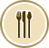 13:45 - 15:45	Parallel Sessions 	Session 4:  		Tropical  Medicine          		      	(Hall A)			Chairs: Miri Weinberger & Shmuel Stienlauf13:45 – 13:57	Hepatitis E in Israel: Seroprevalence, molecular characterization and potential impact on humans - Rachel Shirazi, Paolo Pozzi, Marina Wax, Itay Bar-Or, Efrat Asulin, Ella Mendelson, Ziv Ben-Ari & Orna Mor13:57 – 14:09	Clinical characteristics, treatment approach and outcome of patients diagnosed with leishmaniasis in Ha’Emek Medical Center during 2004-2014: A 10-year retrospective surveillance - Eran Cohen-Barak, Naama Schwartz & Bibiana Chazan14:09 – 14:21	Miltefosine treatment of leishmaniasis: A two-year multicenter observational study in Israel - Nadav Astman, Michal Solomon, Oren Katz, Dan Ben-Amitai, Alex Zvulunov, Tamar lachish & Eli Schwartz14:21 – 14:33           	Cardiac involvement in enteric fever among travelers - Asaf Biber, Eyal Nof & Eli Schwartz14:33 – 14:45	Acute schistosomiasis in returning pediatric travelers - Shira Rabinowicz, Eyal Leshem & Eli Schwartz14:45 – 15:45	Case reports (10 min each)	1. Histoplasmosis: First autochthonous case in Israel - Adi Elias,, Khaldun Abu Saleh, Nabil Faranesh, Raid Dalal, Yuval Geffen, Yael Fischer, Suliman Zaaroura, & Ami Neuberger2. Chronic sinusitis after a trip to Ethiopia - Yael Paran, Luba Tau & Ronen Ben Ami	3. Multiple intra-abdominal calcified nodules in a man from Nigeria – A Quiz - Amanda Chikly & Yael Paran	4.   Typhoid fever and murine typhus presenting concomitantly in an Indian immigrant - Regev Cohen, Frida Babushkin & Talya Fin5. Case Series of 5 Israeli spotted fever in the Sharon district, with two fatalities presenting with purpura fulminans - Regev Cohen, Frida Babushkin, Maurice Shapiro, Martina Uda, Dar Klein3, Yafit Atiya-Nasagi & Talya Finn6. Antibiotic failure for Tick-Borne Relapsing Fever: Insights from a recent outbreak - Yoav Binenbaum, Gad Baneth, Gabriela Kleinerman, Sharon Amit, Orli Megged, Ronen Ben-Ami & Yael ParanSession 5:  	General Parasitology 	      			 (Hall B)	Chairs: Daniel Gold & Alon Warburg13:45 – 14:15 	Etiology and treatment of cerebral malaria - Jacob Golenser, Tim L Khaw, Natalia Vakruk, Nadeen Salaymeh, Maysa Jbarien, Yara Karawani, Judith Waknine-Grinberg, Jintao Guo, Avi Domb, Yechezkel Barenholz, Sara Eyal, Nicholas H. Hunt, Amir R Bagheri, Seema Agarwal & Andreas Greiner14:15 – 14:30	The prevalence of Cryptosporidium among children hospitalized due to diarrhea and the efficiency of the identification methods for Cryptosporidium - Avi Peretz,  Said Abozaid, Avi On & Efrat Golan Shaposhnik14:30 – 14:45 	Head louse infestations in children and adults in Israel  - Kosta Y. Mumcuoglu, Shir Alfi, Michael Friger, Esther Aronson & Chen Stein-Zamir14:45 – 15:00 	Artificial feeding and completion of the life cycle of the soft tick Ornithodoros tholozani under in vitro conditions - Gabriela Kleinerman & Gad Baneth	15:00 – 15:15 	Progress in the laboratory-based diagnosis of Spirocerca lupi infection in dogs - Alicia Rojas, Gilad Segev, Alex Markovics, Itamar Aroch & Gad Baneth15:15-15:30	Discussion15:30 - 16:00  		Coffee break / Exhibitions   										16:00 – 17:30 	Common Session					(Hall A)Session 6:  		50th Anniversary of Malaria Eradication in Israel                                 	Chairs: Hagai Ginsburg & Jacob Golenser16:00 – 16:25          	 מבשרי המחקר הרפואי בארץ הקודש- קדחת, מלריה וקביעת גבולות המדינה – Zalman Greenberg16:25 – 16:50 	On love, malaria and prestige: Hillel Yaffe and Aaron Aaronsohn - Shifra Shvarts16:50 – 17:00	Epidemiological trends of malaria in Israel: A 70-year follow-up (1948-2016) - Emilia Anis, Daniele Goldmann, Yael Glazer, Tamar Grossman, Isabella Karakis, Bruce Warshavsky, Laor Orshan, Eli Schwartz, Rivka Sheffer & Esther Marva17:00 – 17:15           	The wonders of malaria: The impact of malaria beyond malaria – Eli Schwartz 17:15 – 17:30	Malaria in Israel- History in archived films - Yoel DonchinThe Endחנוכה שמח